		Accord		Concernant l’adoption de prescriptions techniques uniformes applicables aux véhicules à roues, aux équipements et aux pièces susceptibles d’être montés ou utilisés sur un véhicule à roues et 
les conditions de reconnaissance réciproque des homologations délivrées conformément à ces prescriptions*(Révision 2, comprenant les amendements entrés en vigueur le 16 octobre 1995)		Additif 114 : Règlement no 115		Révision 1 − Amendement 2Complément 7 à la version originale du Règlement − Date d’entrée en vigueur : 9 février 2017		Prescriptions uniformes relatives à l’homologation :I.	Des systèmes spéciaux d’adaptation au GPL (gaz de pétrole liquéfié) pour véhicules automobiles leur permettant 
d’utiliser ce carburant dans leur système de propulsionII.	Des systèmes spéciaux d’adaptation au GNC (gaz naturel comprimé) pour véhicules automobiles leur permettant 
d’utiliser ce carburant dans leur système de propulsionLe présent document est communiqué uniquement à titre d’information. Le texte authentique, juridiquement contraignant, est celui du document ECE/TRANS/WP.29/2016/44.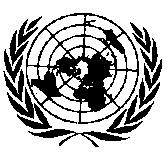 NATIONS UNIESAnnexe 1A − Additif, modifier comme suit :« Annexe 1A − Additif		Additif à la fiche de communication concernant 
un type d’équipement d’adaptation au GPL 
conforme au Règlement no 115(No d’homologation :		No d’extension :	)1.	Véhicules sur lesquels l’équipement d’adaptation a été essayé :1.1	Résultats des essais :1  Réservé aux véhicules des catégories M1 et N1.2.	Rapports2.1	Rapport CO2LPG/CO2petrol : 	2.2	Rapport PowerLPG/Powerpetrol : 	3.	Liste des types de véhicules sur lesquels l’équipement d’adaptation peut être monté : ».Annexe 1B − Additif, modifier comme suit :« Annexe 1B − Additif		Additif à la fiche de communication concernant 
un type d’équipement d’adaptation au GNC 
conforme au Règlement no 115(No d’homologation :		No d’extension :	)1.	Véhicules sur lesquels l’équipement d’adaptation a été essayé :1.1	Résultats des essais :1  Réservé aux véhicules des catégories M1 et N1.2.	Rapports2.1	Rapport CO2LPG/CO2petrol :	2.2	Rapport PowerLPG/Powerpetrol :	3.	Liste des types de véhicules sur lesquels l’équipement d’adaptation peut être monté : ».E/ECE/324/Rev.2/Add.114/Rev.1/Amend.2−E/ECE/TRANS/505/Rev.2/Add.114/Rev.1/Amend.2E/ECE/324/Rev.2/Add.114/Rev.1/Amend.2−E/ECE/TRANS/505/Rev.2/Add.114/Rev.1/Amend.222 février 2017Numéro de véhicule12nMarqueTypeCatégorieType du moteurNiveau d’émissionsPuissanceType du système antipollutionCarburantEssenceEssenceEssenceEssenceEssenceGPLGPLGPLGPLGPLNuméro devéhiculePuissance(kW)CO(g/km)HC(g/km)NOx(g/km)CO21(g/km)Puissance(kW)CO(g/km)HC(g/km)NOx(g/km)CO21(g/km)12nType du véhiculeType du moteurPuissance (kW)123nNuméro de véhicule12nMarqueTypeCatégorieType du moteurNiveau d’émissionsPuissanceType du système antipollutionEssenceEssenceEssenceEssenceEssenceGNCGNCGNCGNCGNCNuméro de véhiculePuissance(kW)CO(g/km)HC(g/km)NOx(g/km)CO21(g/km)Puissance(kW)CO(g/km)HC(g/km)NOx(g/km)CO21(g/km)12nType du véhiculeType du moteurPuissance (kW)123n